8 класс.Биология.Дата: 15.04.2020Тема: Разведение норки на зверофермах.1. Стр. 168-170 прочитать.2. Стр. 170-171 прочитать.Дата: 22.04.2020Тема: Домашние хищные звери.1. Стр. 172-176 прочитать.2. Дополни с помощью учебника (с.172-176) текст о домашних хищных зверях. Запиши в тетради.   К домашним хищным зверям относят __________ и __________ . Кошек издавна содержат в домах для уничтожения __________ .Кошки выходят на охоту __________ , когда __________ выходят из укрытий и ищут себе __________ . Кошки обнаруживают добычу при помощи острого __________, __________ и __________. Ходят они __________ , потому что на их лапах есть мягкие __________. Добычу они схватывают острыми __________. Дата: 29.04.2020Тема: Ластоногие.1. Стр.177-178 прочитать.2. Рассмотри изображенных животных, дополни предложения. Запиши в тетради.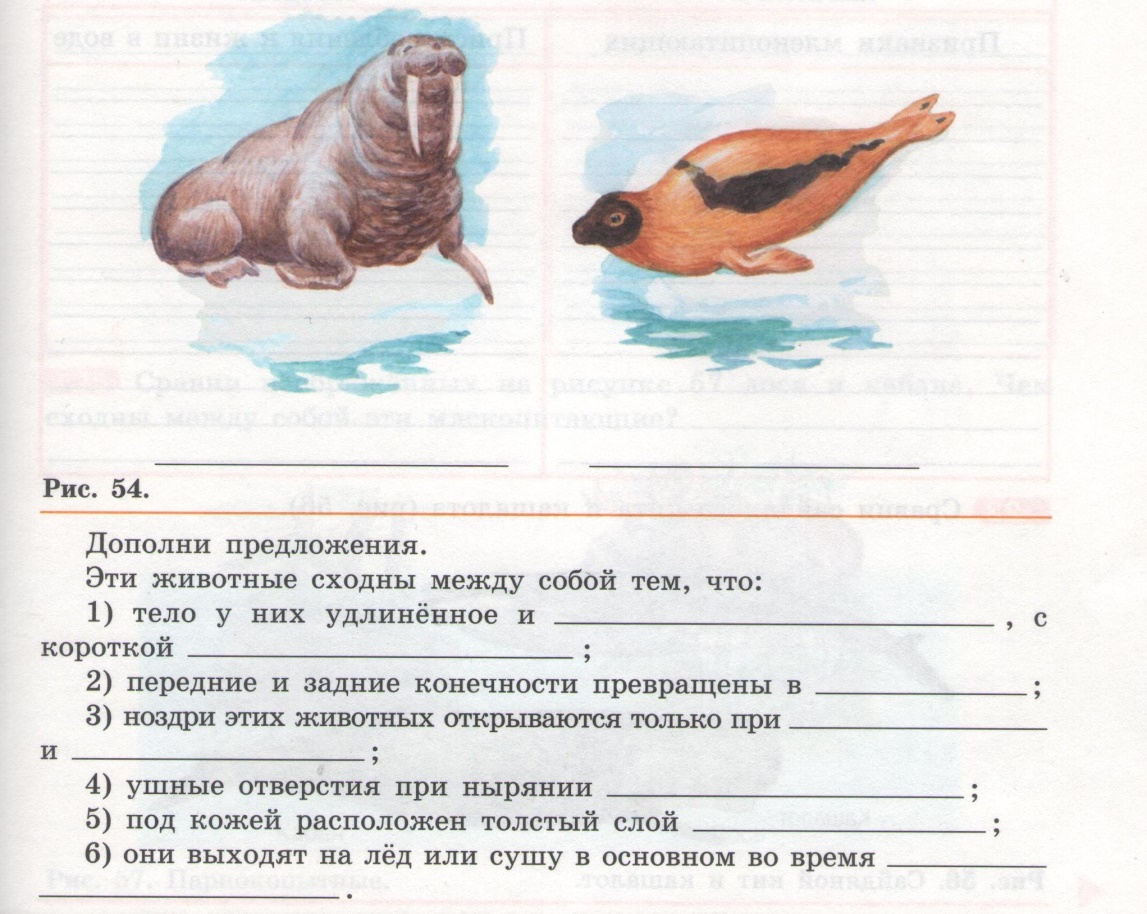 